В дошкольном учреждении с 25 января по 26 февраля 2021 года проходил месячник гражданского и военно-патриотического воспитания, посвященного Дню защитника Отечества, в рамках которого были проведены следующие мероприятия:Яркими событиями стали для наших воспитанников: праздничный спортивный досуг «Мы немножко подрастем, тоже в Армию пойдем» и праздничное развлечение «Защитникам Отечества посвящается».А также участие в городской акции: Видеовыставка к Дню Защитника Отечества «Защитники родные! Спасибо, Вам, мужчины!» и создание музыкальной видеооткрытки «Для наших пап».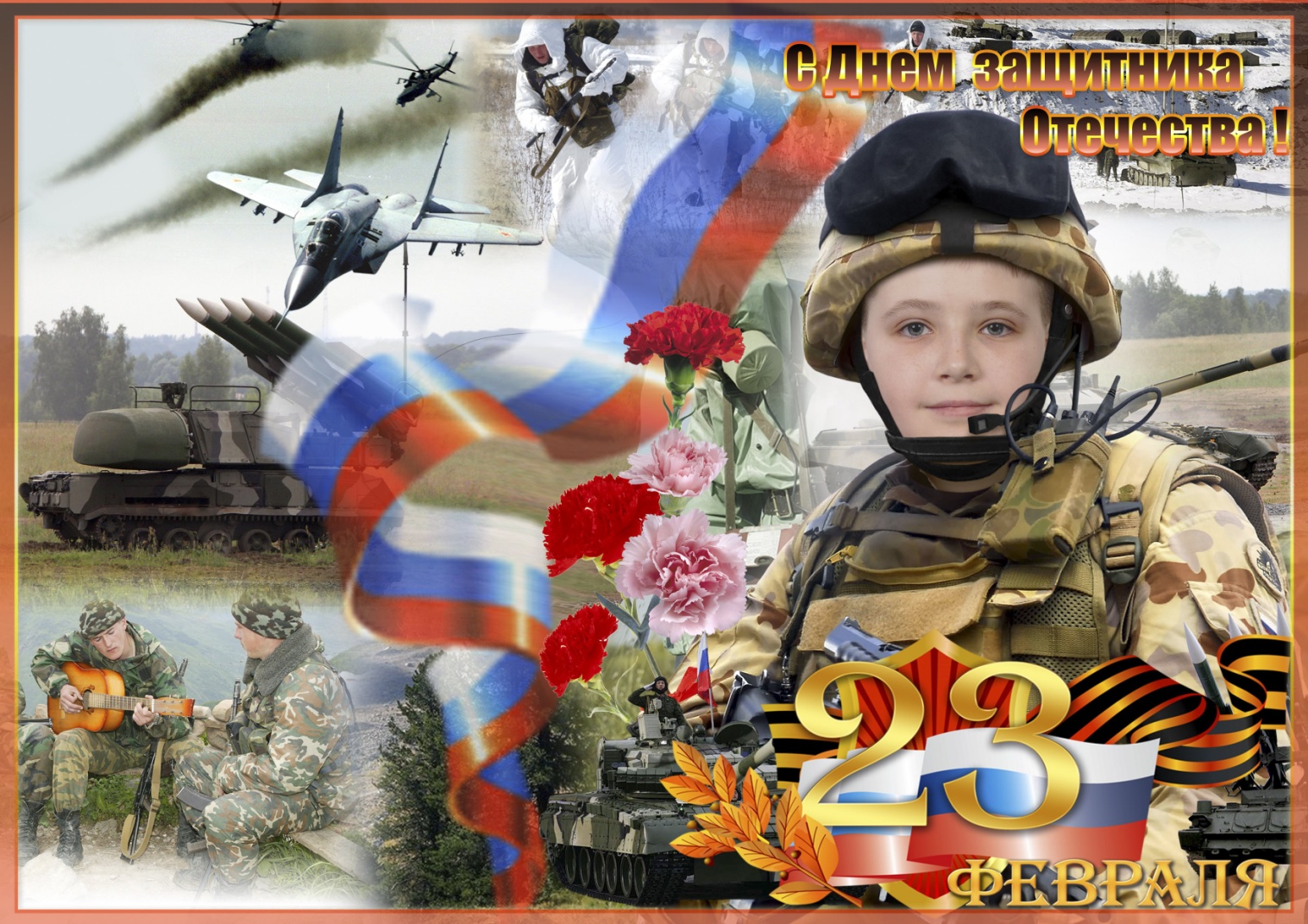 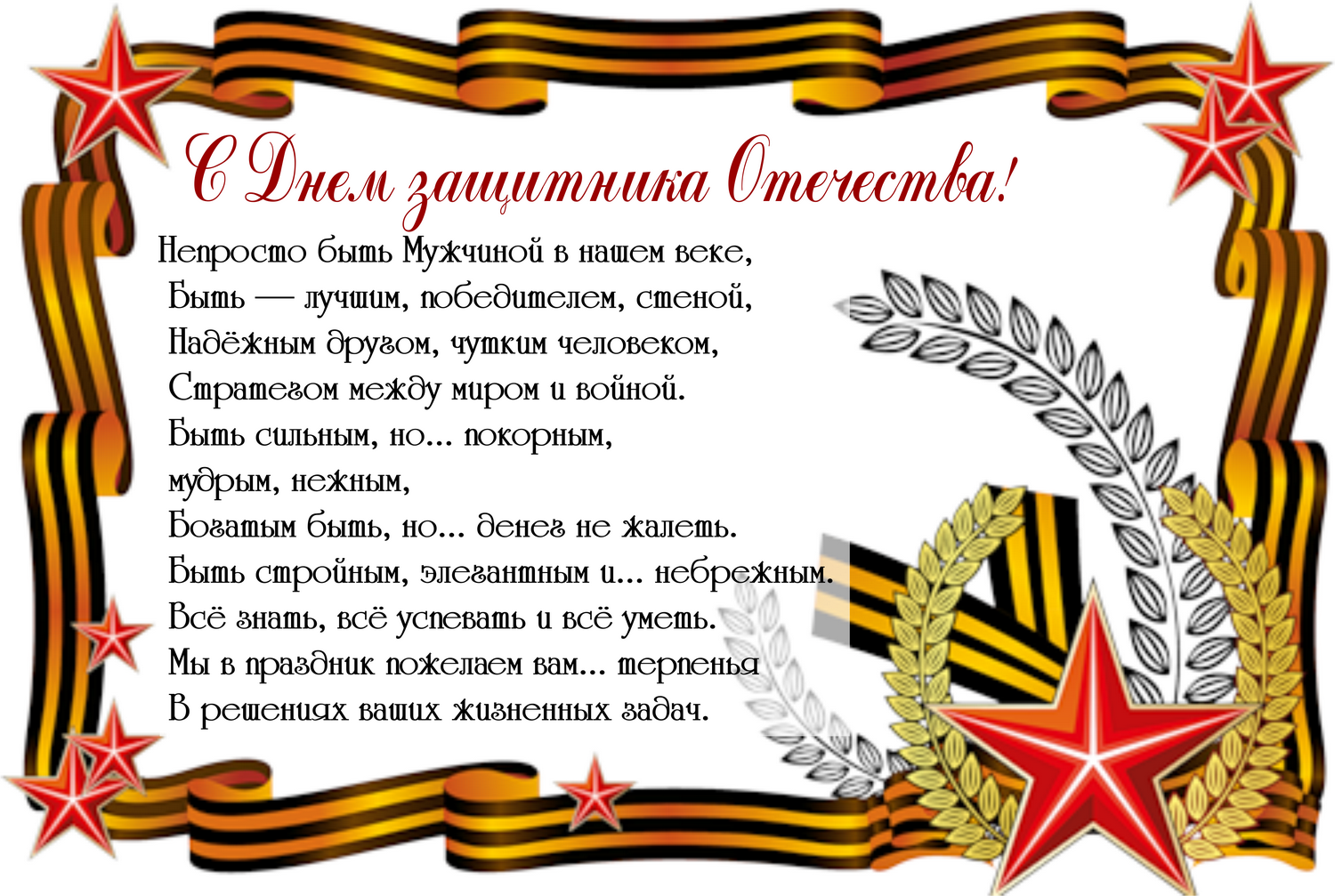 №Мероприятия1.Выставка совместного детско-взрослого творчества в холле сада, посвященная «Дню защитника отечества».2.Во всех возрастных группах тематические беседы, чтение художественной литературы, показ видеоматериалов и т.д.3.Продуктивная деятельность. 4.Оформление выставки в приемных групп.5.Праздничное развлечение «Защитникам Отечества посвящается».6.Праздничный спортивный досуг «Мы немножко подрастем, тоже в Армию пойдем».7. Участие в городской акции: Видеовыставка к Дню Защитника Отечества «Защитники родные! Спасибо, Вам, мужчины!»8.Создание музыкальной видеооткрытки «Для наших пап».